About the OrganizationUse this section to tell candidates a little about your company, mission, and values. Set the stage for why the best talent would want to work at your organization.About the Sales AssociateThis section should describe the regular duties of the sales position.Core Responsibilities of the Sales AssociateThis section should list the main responsibilities of the sales position, preferably in bullets.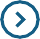 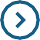 Sales Associate Required Skills & QualiﬁcationsThis section should inform the candidate if they have the required skills and experience to apply for the position. List your expectations in bullets and be as speciﬁc as possible on your “must-haves” to limit the number of applications you'll have to review.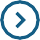 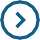 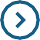 Salary Expectations (optional)Some companies choose to make salary expectations public and some prefer to save that conversation for the interview. It’s up to you, but generally candidates appreciate knowing what to expect and you’ll get more appropriate applications if candidates know the salary range ﬁts their expectations.How to ApplySend a cover letter and resume to <email> to be considered for this position. If we feel there is a potential ﬁt, we will be in touch with you soon to schedule an interview.